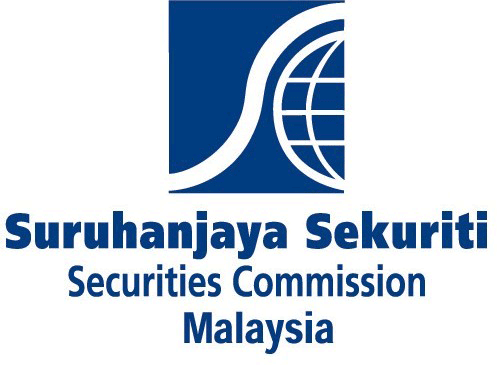 The Capital Markets and Services Act 2007 and the Securities Commission Guidelines governing private retirement scheme require person(s) submitting or cause to be submitted, any statement or information to the Commission to ensure that the information submitted is not false or misleading and there is no material omission in any respects. Non-compliance with the requirement shall subject the person to the sanctions and penalties prescribed under the Act and/or the Guidelines.  DECLARATIONWe declare that to the best of our knowledge and belief, all information given in this application form is true and accurate. ……………………………………………………………….Name of Director of PRS Provider / Authorised Signatory of Adviser*:Designation:Company:Date:* Please delete whichever is inapplicableName of the Fund under the Scheme:________________________________A.	Features of the New Class(es) of UnitsB.	Additional Information (1)	Please provide the rationale for the new class(es) of units.(2)	Please provide any other pertinent information not specifically requested in this form.InstructionsIf a question is not applicable, please state “N/A” in the space provided. If the space provided is insufficient for your requirements, please continue on a separate sheet of paper.  Please indicate which question your additional information relates to. The following supporting documents are required for the purpose of this notification.Statement from the PRS Provider and the Scheme Trustee that the issuance of the new class(es) of units does not prejudice the interests of existing and potential members of any other class of units; Statement from the PRS Provider that it has obtained the requisite approval of the existing members for the issuance of the new class(es) of units; andDeclaration by the PRS Provider that it has the capabilities and capacity to manage and administer the new class(es) of units.Fund InformationFund InformationFund Information(1)Name of fund under the Scheme and existing classes of units (if any)(2)Approval date of the fund(3)Current size of fund (units and RM per unit)Detailed Information on each class of units Detailed Information on each class of units Detailed Information on each class of units (4)Name of new class(es) of units(5)Features of each class of units 